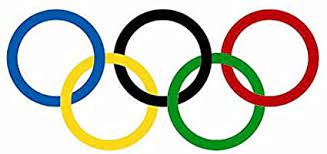 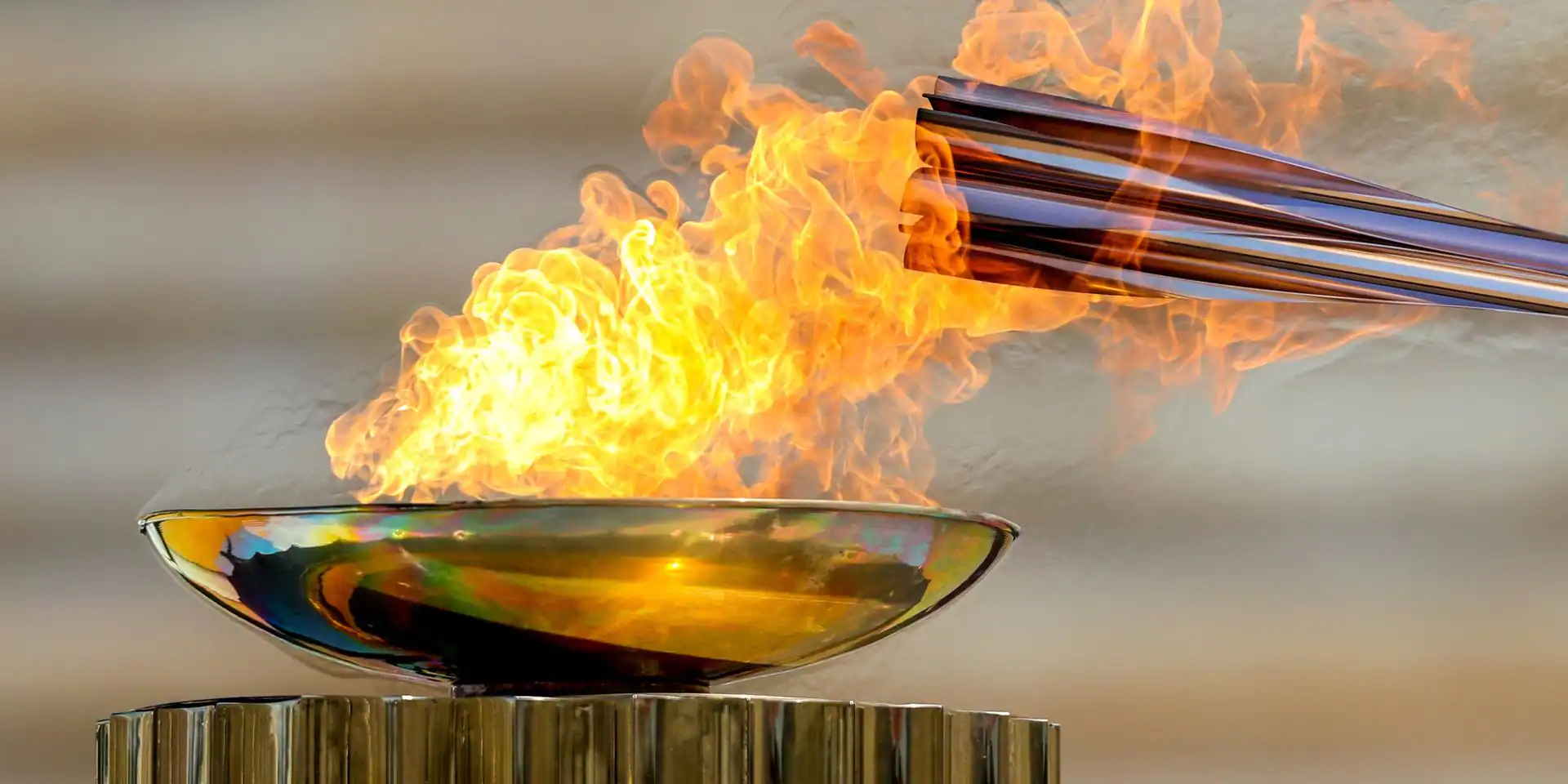 Nom : Prénom : Date de naissance :Lieu de naissance :Discipline sportive : Médailles olympiques :Palmarès (autres titres / médailles) : « Plus vite, plus haut, plus fort – ensemble »